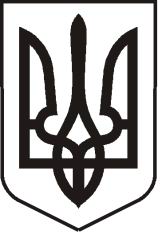 УКРАЇНАЛУГАНСЬКА ОБЛАСТЬПОПАСНЯНСЬКА МІСЬКА РАДАВИКОНАВЧИЙ КОМІТЕТРIШЕННЯ 18 липня 2019 р.                                       м. Попасна	                                                 № 77Про    підготовку та проведення Дня міста        З метою підтримки традицій міста,  згідно  з Міською цільовою  Програмою відзначення державних, міських, професійних свят,  ювілейних дат, заохочення за заслуги перед територіальною громадою  міста Попасна на 2019 рік», затвердженої рішенням сесії міської ради від 21 грудня 2018 року № 101/3 «Про місцевий бюджет міста Попасна на 2019 рік»,  виконком Попаснянської міської ради ВИРІШИВ: Провести загальноміське свято - День міста 7 вересня  2019 року.  Затвердити склад оргкомітету з підготовки свята (Додаток 1).Затвердити план організаційно-технічних заходів з підготовки та проведення    міського свята   Дня міста (Додаток 2).Дозволити оргкомітету у разі необхідності вносити корективи у план організаційно-технічних заходів з підготовки та проведення   міського свята   Дня міста .Контроль за виконанням даного рішення покласти на заступників міського голови Табачинського М.М., Гапотченко І.В., Хащенка Д. В.  та начальника організаційного відділу Висоцьку Н.О.              Міський голова                                                                             Ю.І.Онищенко                   Додаток  1                   до  рішення виконкому                   міської ради                   18.07.2019  № 77Склад оргкомітету  з проведення  загальноміського свята  з нагоди Дня міста у 2019 роціОнищенко Ю.І. – голова оргкомітету, міський голова, Гапотченко І.В. -  заступник голови оргкомітету, заступник міського голови, Висоцька Н.О. –  секретар оргкомітету, начальник організаційного відділу.  Члени оргкомітету:Табачинський М.М. – заступник міського голови,Хащенко Д.В.- заступник міського голови,Бондарева М.О.  – начальник відділу ЖКГ, архітектури, містобудування та землеустрою                               виконкому міської ради,Калюжна О.О. –  начальник відділу культури Попаснянської РДА (за узгодженням),Змитрович Я. В. – директор  РБК (за узгодженням),  Смєлаш В.Г   – директор КП «СКП»,Чміль С.В. – начальник  Попаснянського МРВ ГУ ДСНС України у Луганській області ( за                               узгодженням),Золотарьов В.Ф.– начальник  Попаснянського відділу поліції ГУНП в Луганській області, член                                 виконкому міської ради,Лагутіна О.О. – директор КЗ  «Попаснянський районний  методичний центр» (за                               узгодженням);Попкова О.С. –  директор Попаснянської ЦБС ( за узгодженням) ,Проскурова Я.В. – директор Попаснянського районного краєзнавчого музею (за узгодженням),Григоренко Л.В. – директор КУ « Будинок творчості дітей та підлітків» (за узгодженням),Руденко О.Б. – директор  Попаснянського МСЗ  « Відродження»,Петренко Л.М. – голова ОСББ «Успіх-Попасна»      Заступник міського голови                                                                    І.В.Гапотченко                  Додаток   2                  до рішення  виконкому                   міської ради                                                                                                                  18.07.2019  № 77Організаційно - технічні заходи з підготовки та проведення  міського свята  Дня міста у 2019 році      Заступник  міського голови                                                                        І.В.Гапотченко№п/пЗаходи  з підготовки та проведення  святаВідповідальнийза підготовкуСтрок виконанняІ. Проведення міської виставки собак, присвяченої святкуванню Дня міста,  31.08.2019І. Проведення міської виставки собак, присвяченої святкуванню Дня міста,  31.08.2019І. Проведення міської виставки собак, присвяченої святкуванню Дня міста,  31.08.2019І. Проведення міської виставки собак, присвяченої святкуванню Дня міста,  31.08.2019  1.Інформаційний супровід  міської виставки собакЛошатецький Д.О.До 01.09.2019  2.Придбання сувенірів для учасників.Петренко Л.М.Висоцька Н.О.(за узгодженням)До 21.08.20193.Підготовка сценаріюГригоренко Л.В.( за узгодженням)До 27.08.20194.Забезпечення присутності учасниківВисоцька Н.О.До 31.08.2019ІІ. Нагородження  номінантів конкурсу «Гордість Попасної -2019» 05.09.2019ІІ. Нагородження  номінантів конкурсу «Гордість Попасної -2019» 05.09.2019ІІ. Нагородження  номінантів конкурсу «Гордість Попасної -2019» 05.09.2019ІІ. Нагородження  номінантів конкурсу «Гордість Попасної -2019» 05.09.2019  1.Придбання  сувенірних відзнак для нагородження  номінантів конкурсу «Гордість Попасної -2017»Гапотченко І.В.Висоцька Н.О.Омельченко Я.С.до 01.09.20192.Написання сценарного плану щодо проведення нагородження Гапотченко І.В. Змитрович Я.В.до 20.08.20193.Забезпечення присутності номінантівВисоцька Н.О.Степанова В.М.до 05.09.20194.Проведення урочистого нагородження  номінантів конкурсу «Гордість Попасної -2017»Гапотченко І.В.Висоцька Н.О.Змитрович Я.В05.09.2019ІІІ. Презентація збірнику попаснянського композитора  Сухомліна В.А. 06.09.2019 ІІІ. Презентація збірнику попаснянського композитора  Сухомліна В.А. 06.09.2019 ІІІ. Презентація збірнику попаснянського композитора  Сухомліна В.А. 06.09.2019 ІІІ. Презентація збірнику попаснянського композитора  Сухомліна В.А. 06.09.2019 1.Інформаційний супровід  Лошатецький Д.О.До 07.09.20192.Підготовка сценаріюГапотченко І.В.Змитрович Я.В..( за узгодженням)До 02.09.20193.Забезпечення присутності учасниківВисоцька Н.О.До 06.09.20194.Проведення презентаціїГапотченко І.В.Висоцька Н.О.06.09.2019II. Підготовка до проведення свята 07.09.2019II. Підготовка до проведення свята 07.09.2019II. Підготовка до проведення свята 07.09.2019II. Підготовка до проведення свята 07.09.2019Підготовка  сценарного плану та сценарію проведення  свята   Гапотченко І.В.Висоцька Н.О.Змитрович Я.В.до 01.09.2019Виготовлення рекламних листівок та їх розповсюдженняВисоцька Н.О.до 01.09.2019Підготовка сцени для виступу артистівХащенко Д.В.Смєлаш В.Г.до 07.09.2019Забезпечення електроенергією Табачинський М.М.до 07.09.2019Святкове оформлення  центральних вулиць міста,  фасадів об'єктів торгівлі, підприємств, організацій та  установ   Бондарева М.О.Смєлаш В.Г.до 07.09.2019Організація:-  святкового концерту -  дискотекиГапотченко І.В.Змитрович Я.В.Калюжна О.О.Висоцька Н.О.до 07.09.2019Придбання та оформлення бланків подяк,  рамок, вітальних листівок Омельченко Я.С.Висоцька Н.О.до 07.09.2019Придбання нагород, подарунків, призів  для вшанування громадян містаОмельченко Я.С.Висоцька Н.О.до 07.09.2019Запрошення почесних гостей, почесних громадян міста та трудових колективів, депутатів, ветеранів містаКулік Л.А.до 07.09.2019Підготовка ролику про місто Шарап О.О.до 07.09.2019Підготовка буклету Гапотченко І.В.Лошатецький Д.О.Висоцька Н.О.Гончарова С.О.до 07.09.2019Підготовка до «Фестивалю пива»Гапотченко І.В.Калюжна О.О ( за узгодженням)Лошатецький Д.О.Висоцька Н.О.до 07.09.2019III. Заходи у День міста 07.09.2019III. Заходи у День міста 07.09.2019III. Заходи у День міста 07.09.2019III. Заходи у День міста 07.09.20191.Розміщення торгівельних об’єктів  та організація торгівлі Висоцька Н.О.07.09.2019 2. Участь шкільних, позашкільних закладів та ДНЗ міста у заходах з нагоди Дня міста:організація виставки  кращих дитячих творчих робітЛагутіна О.О.Григоренко Л.В.07.09.20193.Проведення « Фестивалю пива»Гапотченко І.В. Калюжна О.О. ( за узгодженням)07.09.2019 3.Організація фотовиставки про місто  та його мешканцівВисоцька Н.О.Попкова О.С.07.09.2019 4. Встановлення музейної експозиції про історію містаПроскурова Я.В.07.09.2019 5. Робота міського транспортуБондарева М.О.07.09.2019 6.Медичне обслуговування в день святаГурова В.М.Серенко В.О.07.09.2019 7.Забезпечення безпеки дорожнього руху та громадського порядку під час проведення урочистих заходів  Золотарьов В.Ф.07.09.2019Урочиста частинаУрочиста частинаУрочиста частинаУрочиста частинаПоздоровлення  мешканців міста від:міського головигостей Гапотченко І.В.Кулік Л.А.07.09.2019Нагородження :Нагородження :Нагородження :СпортсменівРуденко О.Б.07.09.2019Культурних діячівВисоцька Н.О.07.09.2019Вшанування  переможців   з  благоустрою по мікрорайонах Хащенко Д.В.Бондарева М.О.07.09.2019Святковий концерт Гапотченко І.В.Змитрович Я.В.Калюжна О.О.Висоцька Н.О.07.09.2019ДискотекаВисоцька Н.О.Змитрович Я.В.Калюжна О.О.07.09.2019IV. Висвітлення заходівIV. Висвітлення заходівIV. Висвітлення заходівIV. Висвітлення заходівОрганізація висвітлення заходів у засобах масової інформації, на сайті міської ради Висоцька Н.О.кінець серпня -  початок вересня 2019